Задание № 77. Домашние животные (продолжение)1. Рассмотри картинки.- Кто какую пользу приносит?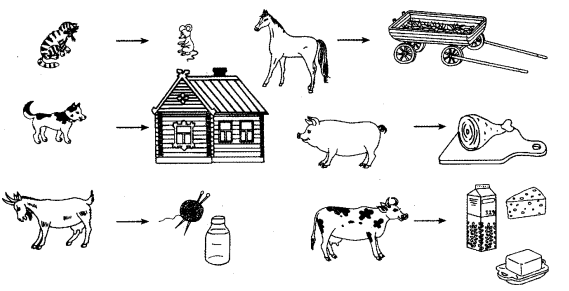 Кошка ловит мышей.                      Лошадь перевозит грузы.Собака сторожит дом.                    Свинья дает мясо.Коза дает шерсть и молоко.           Корова дает молоко.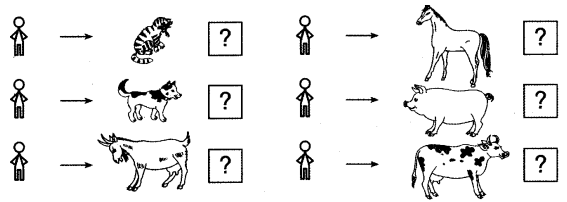 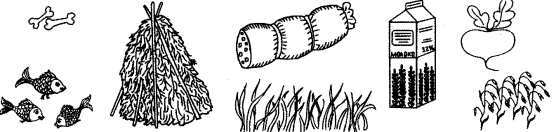 Задание № 78. Звук «Ы»1. Артикуляционная гимнастика (каждое упражнение выполнять перед зеркалом 5 раз).
Язычок проснулся:• «открыл окошко» - зубы образуют «заборчик», хорошо видны, губы образуют квадратик;• «проветрил комнату», «широко открыл дверь» - рот широко открыть, закрыть, расслабить губы;• «сделал зарядку» - открыть рот, поочередно касаться уголков рта языком;• «замесил тесто» - открыть рот, высунуть широкий язык, покусывать его зубами, приговаривая «та-тата»;• «испек блины» - закусить широкий кончик языка и удерживать в таком положении 5-7 секунд;• «съел их с вареньем, облизал губы» - медленно облизать губы круговыми движениями сначала в одну,а затем в другую сторону;• «пошел погулять» - открыть рот, высунуть остренький язычок, подержать 5-10 секунд, спрятать;• «покачался на качелях» - широко открыть рот, поднять язык за верхние зубы и опустить за нижние;• «купил баранки» - сделать губы овалом и удерживать 5-7 секунд, расслабить губы;• «пошел домой спать» - губы расслаблены, неподвижны, полуоткрыты.2. Запомни! Звук «Ы» обозначаем красным полуовалом.3. Раскрасить символы красным карандашом.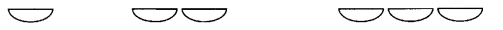 4. Нажимай на полуовалы указательным пальцем и произноси звук «Ы» (1, 2, 3 раза).5. Произнеси звук «Ы» (по 5 раз):• долго и коротко;• тихо и громко;• спой.6. Рассмотри картинку.Большой пароход сигналит громко: «Ы». Пароход поменьше сигналит потише: «Ы». А маленький
пароход сигналит тихо: «Ы». Посигналь, как эти пароходы.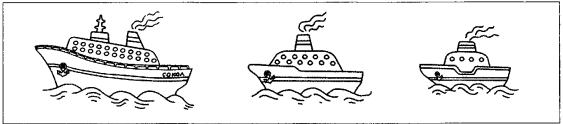 7. Пароходы перестроились.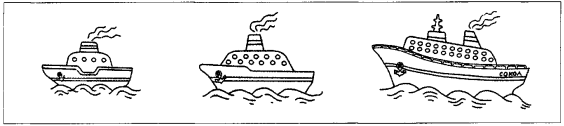 8. Подумай и скажи (посигналь):- Как сигналит маленький пароход (пароход побольше, самый большой пароход)?Задание № 79. Детеныши домашних животных (знакомство)1. Рассмотри картинку.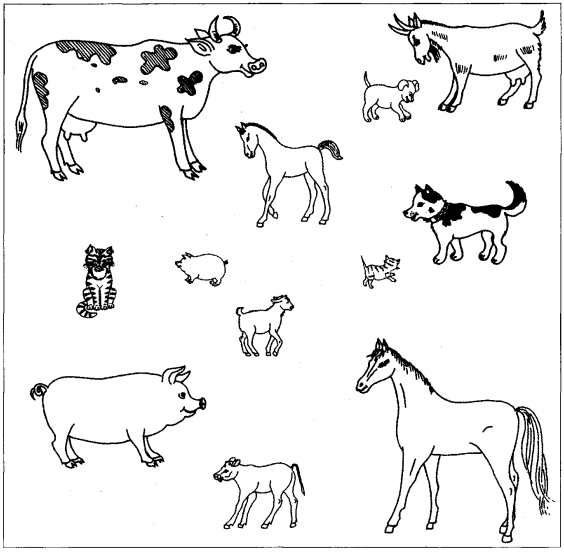 2. Покажи и скажи: «У кого кто?».- У коровы - теленок.- У собаки - щенок.- У лошади - жеребенок.- У кошки - котенок.- У свиньи - поросенок.- У козы - козленок.3. Покажи и скажи: «Кто чей детеныш?».- Котенок - детеныш кошки.- Щенок - детеныш ...- Козленок - детеныш ...- Поросенок - детеныш ...- Жеребенок - детеныш ...- Теленок - детеныш ...Задание № 80. Детеныши домашних животных. Словоизменение1. Рассмотри картинку.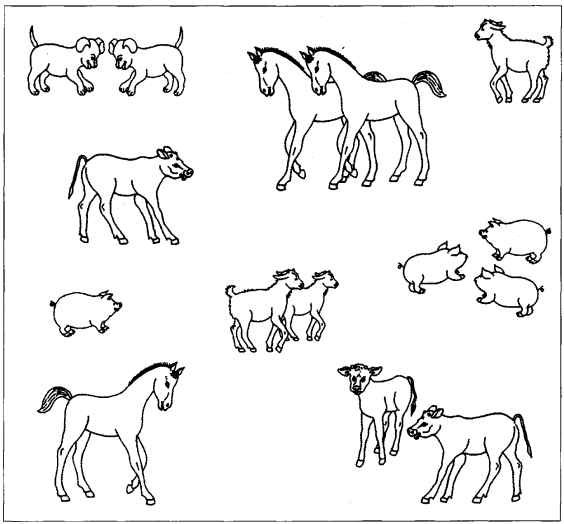 2. Скажи:- Кто это? (Это теленок (телята).) И т.д.- Назови детенышей ласково. (Это теленочек (телятки).) И т.д.ДетенышЛасковое названиеДетенышиЛасковое названиеКотенокКотятаЩенокЩенятаЖеребенокЖеребятаКозленокКозлятаПоросенокПоросятаТеленокТелята